Week 7: Physical DevelopmentSkills ready for school Can you walk up and down the stairs, holding the handrail?Can you jump or hop?Can you balance on one foot for 2 seconds?Can you use cutlery to eat?Can you open your own food wrappers, e.g crisps and banana?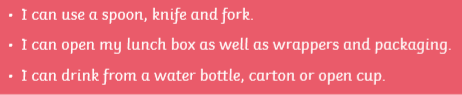 Remember to take pictures and send them to Miss Lynaugh on Class Dojo!